Publicado en Los Angeles el 16/07/2024 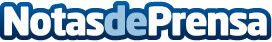 Riot Games anuncia un avance de Teamfight Tactics: Caos y CalderosLos jugadores explorarán un castillo repleto de curiosidades en esta actualización gratuita del juego, que estará disponible el 31 de julio de 2024. El Macao Open de Teamfight Tactics, un evento LAN, tendrá lugar del 13 a 15 de diciembre de 2024
Datos de contacto:AnaZiran664742446Nota de prensa publicada en: https://www.notasdeprensa.es/riot-games-anuncia-un-avance-de-teamfight Categorias: Internacional Sociedad Entretenimiento Gaming http://www.notasdeprensa.es